Принципы сетевого этикета Попала мне в руки книга Ирины Трушиной "Этика библиотекаря: Моральный закон внутри нас". Так как этот вопрос не перестает меня интересовать, я не могла в нее не заглянуть. Пока только бегло просмотрела несколько страниц и натолкнулась на "правила сетевого этикета" (с. 117), сформулированных Вирджинией Ши в книге "Netiquette" (San Francisco. 1994). Они базируются на 10 основных принципах, которые смело можно отнести и к правилам блоговедЕния.
1. Помни о человеке (то есть о своих постоянных и потенциальных читателях... Общаясь в сети, необходимо помнить, что за экраном монитора, на другом конце провода - реальный человек.).
2. Во время общения в режиме онлайн придерживайся тех же правил поведения, что и в реальной жизни (мало кто оспорит, что общение в сети зачастую заменяет общение в реале, особенно если "объекты коммуникации" находятся в разных городах, а то и странах. Конечно, сетевое общение зачастую более раскрепощенное и свободное, например, в рунете не принято обижаться, если незнакомый человек говорит вам "ты", но все равно, не стоит перегибать палку и панибратствовать).
3. Знай, в каком месте сетевого компьютерного пространства ты находишься (в разных сетевых сообществах могут быть свои правила. То, что приемлемо в одном месте, может считаться нарушением в другом).
4. Уважай чужое время и пропускную способность (об этом принципе очень важно помнить блогерам: во многих учреждениях блоги забанены, поэтому читать новые сообщения можно только через подписку, а мы часто запрещаем полное отображение текста поста; блогеры часто перегружают странички блогов различными, на мой взгляд, совершенно бесполезными и не несущими смысловой нагрузки виджетами, что значительно "утяжеляет вес" страницы, которая из-за плохой пропускной способности интернет-канала загружается очень медленно и с ошибками).
5. Будь вежлив в режиме онлайн (комментировать не буду, так как это очевидно и напрямую связано с п.2.)
6. Делись специальными знаниями (это именно то, чего так не хватает украинской,да и что душой кривить, зарубежной библиоблогосфере. В огромном потоке новых сообщений редко попадаются действительно интересные и полезные, а еще реже - уникальные, авторские).
7. Не выплескивай эмоций (в особых комментариях тоже не нуждается. Но стоит заметить, что этот пункт может относиться не только к отрицательным, но и положительным эмоциям...)
8. Уважай частную жизнь других людей. (думаю, не стоит говорить, что профессиональный библиотечный блог - это не самое лучшее место для сплетен). 
9. Не пользуйся своими возможностями в дурных целях (не могу, к счастью, привести пример, когда кто-то из знакомых мне блогеров этим грешил).
10. Прощай чужие ошибки. (многие только открывают для себя сетевое общение, поэтому не стоит обижаться на глупые вопросы или неуместные комментарии. Ну а что касается грамматических или орфографических ошибок в тексте или комментариях - возможно, человек волновался или торопился высказаться, пока мысль не ускользнула.)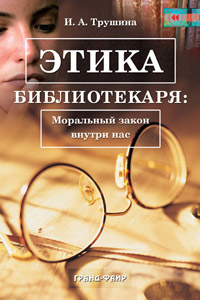 